                    ҠАРАР                                                                     ПОСТАНОВЛЕНИЕ24 декабрь  2021 й                                № 69                 24 декабря 2021 годаО внесении изменений в Административный регламент предоставления муниципальной услуги «Согласование проведения переустройства и (или)  перепланировки помещения в многоквартирном доме» утвержденного Постановлением Администрации сельского поселения Акбарисовский сельсовет муниципального района Шаранский район Республики Башкортостан № 24 от 21.02.2020 г         На основании Федерального  закона от 24 ноября 1995 года   N 181-ФЗ "О социальной защите инвалидов в Российской Федерации", федеральными законами от 6 октября 2003 года N 131-ФЗ "Об общих принципах организации местного самоуправления в Российской Федерации", Федеральным законом от 27 июля 2010 года N 210-ФЗ "Об организации предоставления государственных и муниципальных услуг",  Постановлением Правительства Республики Башкортостан от 22 апреля 2016 года N 153 "Об утверждении типового (рекомендованного) перечня муниципальных услуг, оказываемых органами местного самоуправления в Республике Башкортостан" постановляю:1.Внести изменения в Административный регламент предоставления муниципальной услуги «Согласование проведения переустройства и (или)  перепланировки помещения в многоквартирном доме»  утвержденного Постановлением Администрации сельского поселения Акбарисовский сельсовет муниципального района Шаранский район Республики Башкортостан № 24  от 21.02.2020 г. (далее-Регламент).1.1. Дополнить п.2.26. подраздела «Требования к помещениям, в которых предоставляется  муниципальная услуга» раздел 2. следующим содержанием:«На всех парковках общего пользования, в том числе около объектов социальной, инженерной и транспортной инфраструктур (жилых, общественных и производственных зданий, строений и сооружений, вкючая те, в которых расположены физкультурно-спортивные организации, организации культуры и другие организации), мест отдыха, выделяется не менее 10 процентов мест ( но не менее одного места) для бесплатной парковки транспортных средств, управляемых инвалидами 1,11 групп, и транспортных средств, перевозящих таких инвалидов и (или) детей-инвалидов. На граждан из числа инвалидов 111 группы распространяются нормы настоящей части в порядке, определяемом Правительством Российской Федерации»3.Обнародовать настоящее постановление на доске информации администрации сельского поселения и разместить на официальном сайте сельского поселения Шаранский сельсовет муниципального района Республики Башкортостан http:// akbarisovo.ruГлава сельского поселения                                                   Акбарисовский сельсовет:                                            Р.Г.ЯгудинБашкортостан РеспубликаһыныңШаран районымуниципаль районыныңАкбарыс ауыл Советыауыл биләмәһе ХакимиәтеАкбарыс ауылы, Мәктәп урамы, 2тел.(34769) 2-33-87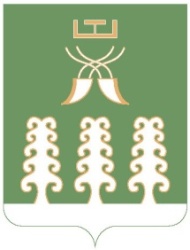 Администрация сельского поселенияАкбарисовский сельсоветмуниципального районаШаранский районРеспублики Башкортостанс. Акбарисово, ул.Школьная,2тел.(34769) 2-33-87